Ո Ր Ո Շ ՈՒ Մ«12»  ապրիլի  2023 թվականի N   77-Ա ՀԱՅԱՍՏԱՆԻ ՀԱՆՐԱՊԵՏՈՒԹՅԱՆ ՇԻՐԱԿԻ ՄԱՐԶԻ ԳՅՈՒՄՐԻ ՀԱՄԱՅՆՔԻ ՍԵՓԱԿԱՆՈՒԹՅՈՒՆ  ՀԱՆԴԻՍԱՑՈՂ ՌՈՒՍԹԱՎԵԼԻ ՓՈՂՈՑ  1-ԻՆ ՆՐԲԱՆՑՔ N 69/3 ՀԱՍՑԵԻ ՀՈՂԱՄԱՍԸ ԿԱՌՈՒՑԱՊԱՏՄԱՆ ԻՐԱՎՈՒՆՔՈՎ ՏՐԱՄԱԴՐԵԼՈՒ ԵՎ   ՀՈՂԱՄԱՍԻ ՎԱՐՁԱՎՃԱՐԻ  ՉԱՓ  ՍԱՀՄԱՆԵԼՈՒ ՄԱՍԻՆ   Հայաստանի Հանրապետության Շիրակի մարզի Գյումրի քաղաքի Ռուսթավելի  փողոց 1-ին նրբանցք N 69 հասցեի բնակելի տունը սեփականության իրավունքով պատկանում է քաղաքացի Էմմա Օնիկի Կարապետյանին (հիմք՝ անշարժ գույքի նկատմամբ իրավունքների պետական գրանցման վկայական 13072022-08-0029): Քաղաքացի Էմմա Կարապետյանը դիմել է Գյումրի համայնքի ղեկավարին աստիճաններ կառուցելու համար հողամաս տրամադրելու խնդրանքով: Ղեկավարվելով «Տեղական ինքնակառավարման մասին» օրենքի 18-րդ հոդվածի 1-ին մասի 21-րդ կետով, Հողային օրենսգրքի 76-րդ հոդվածի 2-րդ մասով, Հայաստանի Հանրապետության կառավարության 2001 թվականի ապրիլի 12-ի N 286 որոշման 46.2-րդ կետի «բ» ենթակետով, հիմք ընդունելով Հայաստանի Հանրապետության Շիրակի մարզի  Գյումրու համայնքապետարանի աշխատակազմի քաղաքաշինության և ճարտարապետության բաժնի կողմից ներկայացված հողամասի ելակետային տվյալները` Հայաստանի Հանրապետության Շիրակի մարզի Գյումրի համայնքի ավագանին որոշում է. Հայաստանի Հանրապետության Շիրակի մարզի Գյումրի համայնքի սեփականություն հանդիսացող (հիմք՝ անշարժ գույքի նկատմամբ իրավունքների պետական գրանցման վկայական)  Ռուսթավելի  փողոց  1-ին նրբանցք  N 69/3 հասցեի 0,002991 (զրո ամբողջ երկու հազար ինը հարյուր իննսունմեկ  միլիոներորդական) հեկտար մակերեսով  բնակավայրերի նպատակային նշանակության, ընդհանուր օգտագործման գործառնական նշանակությամբ հողամասը կառուցապատման իրավունքով տրամադրել քաղաքացի Էմմա Օնիկի Կարապետյանին  10 (տասը) տարի ժամկետով, տարեկան 77766 (յոթանասունյոթ հազար յոթ հարյուր վաթսունվեց) Հայաստանի Հանրապետության դրամ վարձավճարով, աստիճաններ կառուցելու նպատակով:            Սույն որոշումն ուժի մեջ է մտնում քաղաքացի Էմմա Օնիկի Կարապետյանին պատշաճ  իրազեկելու օրվան հաջորդող օրվանից:Հայաստանի Հանրապետության Շիրակի մարզի Գյումրի համայնքի ավագանի            Կողմ (17)                                      Դեմ (0)                             Ձեռնպահ (5)ՀԱՅԱՍՏԱՆԻ ՀԱՆՐԱՊԵՏՈՒԹՅԱՆ ՇԻՐԱԿԻՄԱՐԶԻ ԳՅՈՒՄՐԻ ՀԱՄԱՅՆՔԻ ՂԵԿԱՎԱՐ՝		                                   ՎԱՐԴԳԵՍ  ՍԱՄՍՈՆՅԱՆԻՍԿԱԿԱՆԻՀԵՏ ՃԻՇՏ է՝  ԱՇԽԱՏԱԿԱԶՄԻ ՔԱՐՏՈՒՂԱՐ                                                                        ԿԱՐԵՆ ԲԱԴԱԼՅԱՆք. Գյումրի «12» ապրիլի 2023 թվական   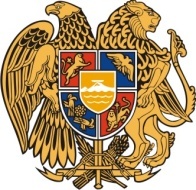 Հ Ա Յ Ա Ս Տ Ա Ն Ի     Հ Ա Ն Ր Ա Պ Ե Տ Ո Ւ Թ Յ ՈՒ ՆՇ Ի Ր Ա Կ Ի   Մ Ա Ր Զ Գ Յ ՈՒ Մ Ր Ի   Հ Ա Մ Ա Յ Ն Ք Ի   Ա Վ Ա Գ Ա Ն Ի3104 , Գյումրի, Վարդանանց հրապարակ 1Հեռ. (+374  312)  2-22-00; Ֆաքս (+374  312)  3-26-06Էլ. փոստ gyumri@gyumri.am